"С физкультурой мы дружны!" - так назывался досуг, который прошел у нас в детском саду на спортивной площадке. Участниками стали дети из детского сада. Соревновались в силе, ловкости, быстроте. Были разделены на две команды – «Зайчики» и «Белочки» Бурю эмоций и массу впечатлений вызвала игра "Кто самый ловкий?» Дети получили удовольствие от совместных занятий физкультурой, заряд бодрости и массу положительных эмоций. Сегодня проигравших нет! Каждый участник одержал маленькую победу! Маленькую, но убедительную победу над самим собой!    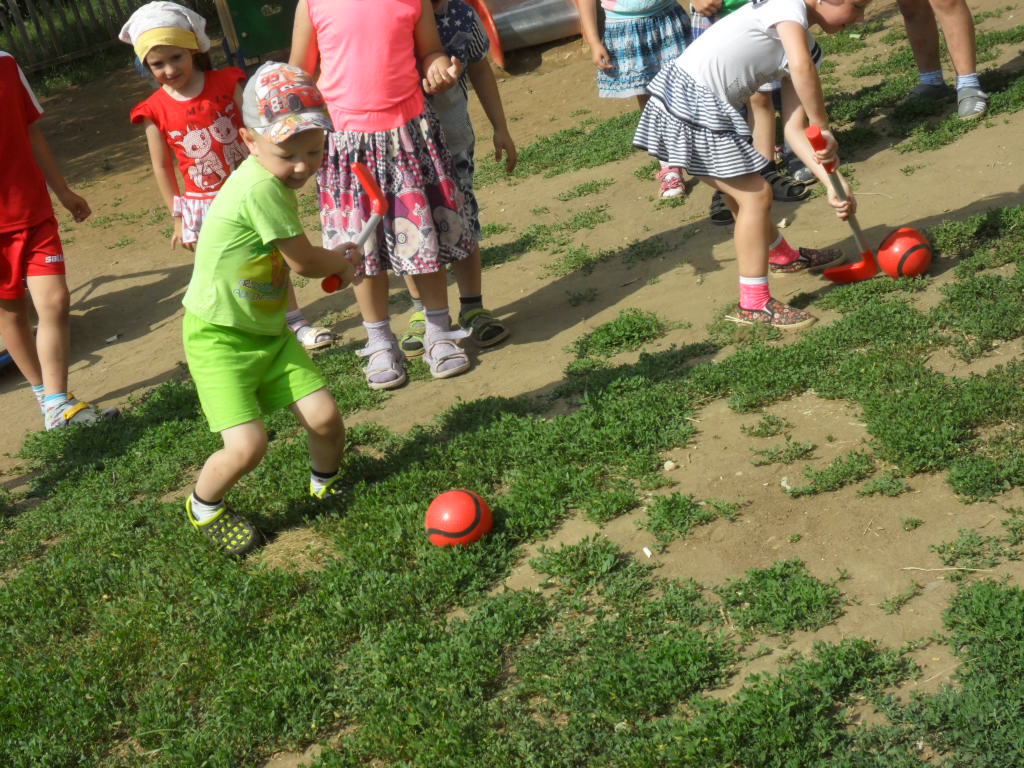 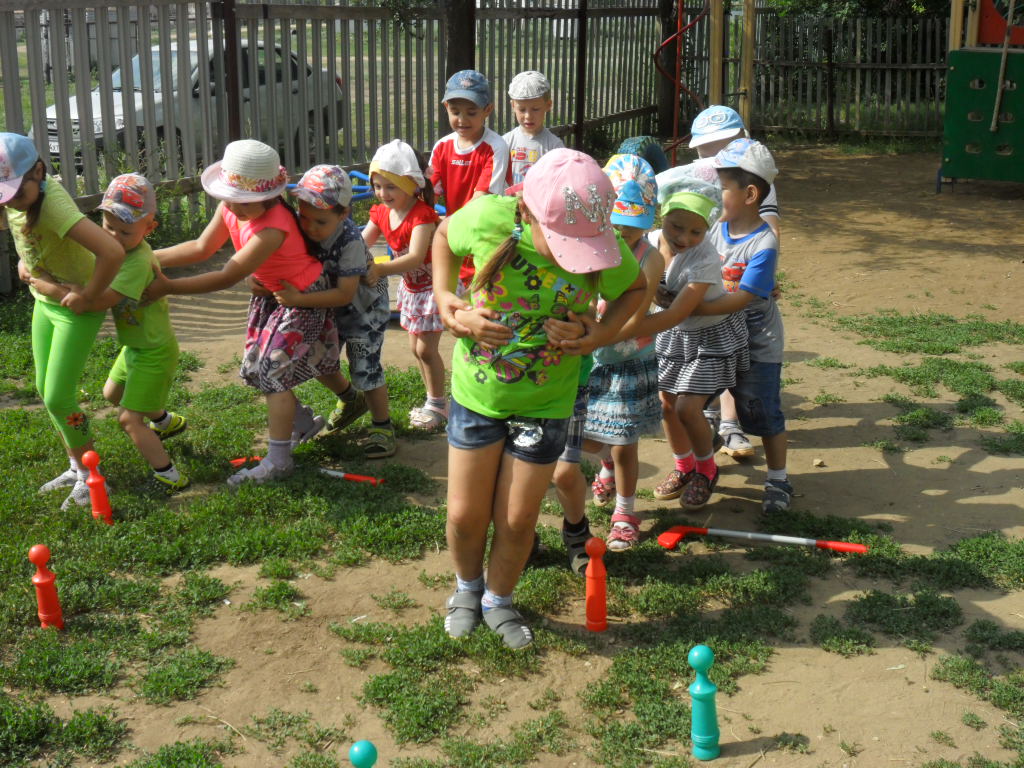 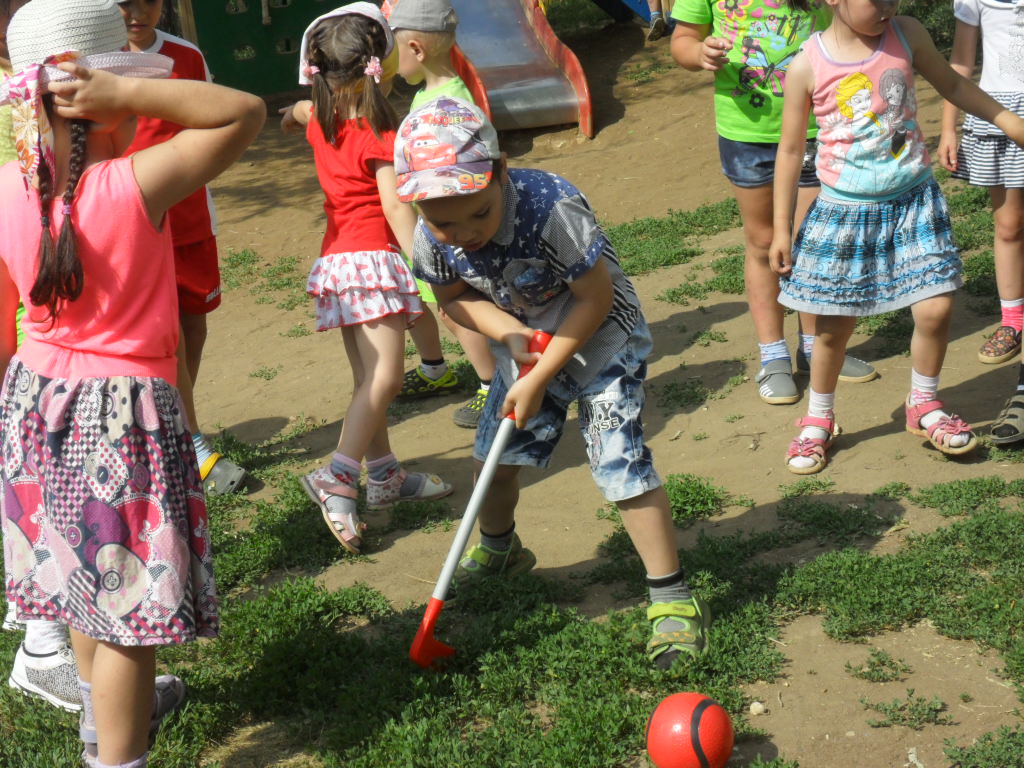 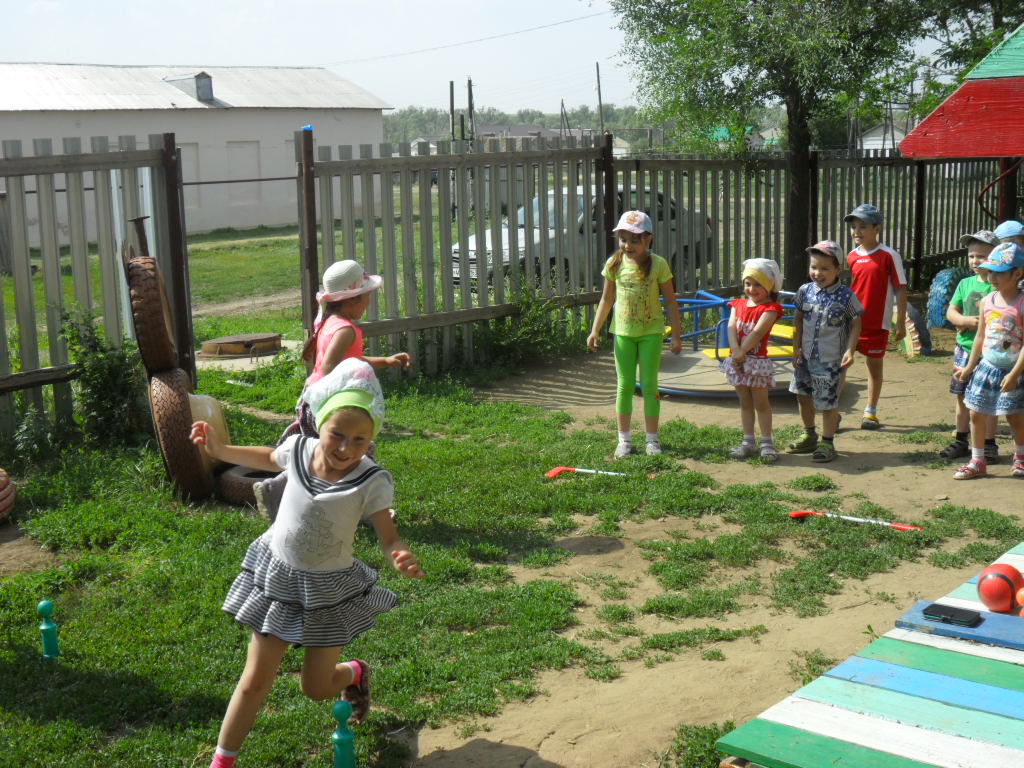 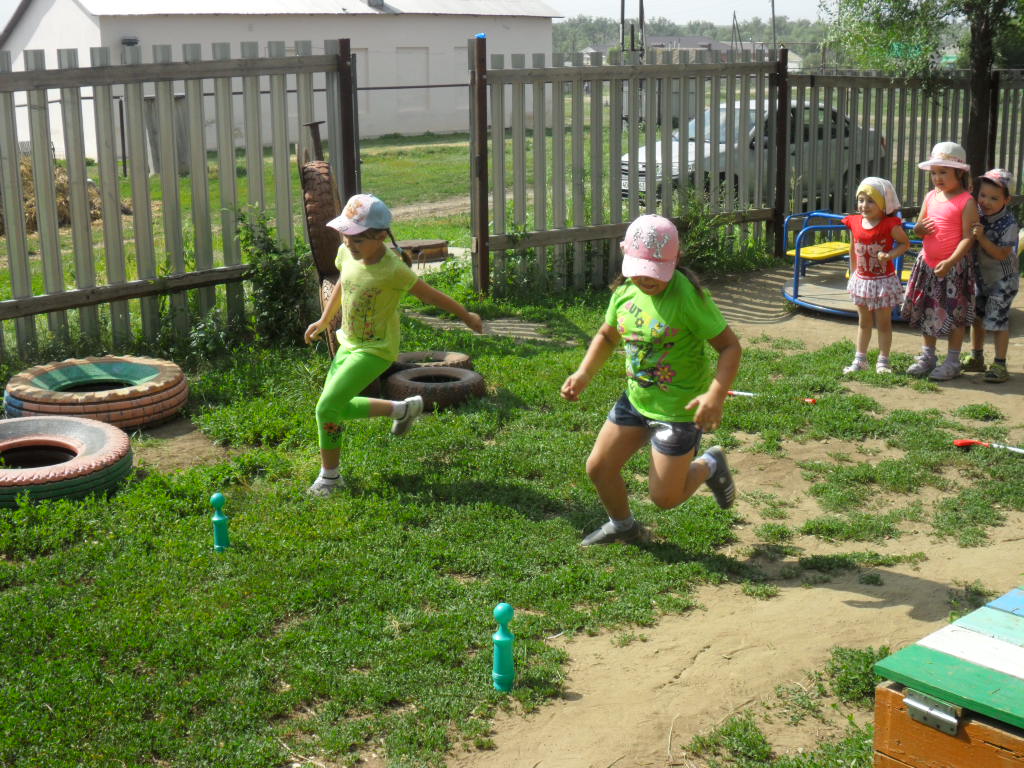 